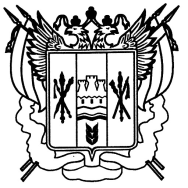                                                            РОССИЯ
             РОСТОВСКАЯ ОБЛАСТЬ ЕГОРЛЫКСКИЙ РАЙОН
АДМИНИСТРАЦИЯ ШАУМЯНОВСКОГО СЕЛЬСКОГО  ПОСЕЛЕНИЯ                                                   ПОСТАНОВЛЕНИЕ                                                                № 12 5 февраля 2020 года                                                    х. ШаумяновскийО внесении адресныхобъектов по результатаминвентаризации В соответствии с Федеральным законом от 06 октября 2003 года № 131-ФЗ «Об общих принципах организации местного самоуправления в Российской Федерации», Постановлением Правительства РФ от 19 ноября 2014 года   №1221 «Об утверждении Правил присвоения, изменения и аннулирования адресов» и разделом IV Правил Межведомственного информационного взаимодействия приведении государственного адресного реестра, утвержденных Постановлением Правительства от 22 мая 2015 г. №492, руководствуясь Уставом муниципального образования «Шаумяновское сельское поселение» в результате проведенной инвентаризации и в целях приведения адресного хозяйства в соответствие с действующим законодательством.п о с т а н о в л я ю :1. Внести раннее не внесенные участки в ФИАС в соответствии с таблицей:2. Организацию  исполнения постановления возложить на инспектора имущественных и земельных отношений. 3.  Контроль за выполнением постановления оставляю за собой.4. Постановление вступает в силу со дня его подписания. Глава АдминистрацииШаумяновского сельского поселения                                         Аванесян С.Л..                    АдресКадастровый номерРоссия,Ростовская область, Егорлыкский район, Шаумяновское сельское поселение, х.Шаумяновский, улица  Центральная- , 3  61:10:0090101:295Россия,Ростовская область, Егорлыкский район, Шаумяновское сельское поселение, х. Шаумяновский, улица Центральная-, 561:10:0090101:22Россия,Ростовская область, Егорлыкский район, Шаумяновское сельское поселение, х. Шаумяновский, улица Центральная - , 761:10:0090101:294Россия,Ростовская область, Егорлыкский район, Шаумяновское сельское поселение, х. Шаумяновский, улица Центральная - , 961:10:0090101:293Россия,Ростовская область, Егорлыкский район, Шаумяновское сельское поселение, х. Шаумяновский, улица Центральная - , 1161:10:0090101:292Россия,Ростовская область, Егорлыкский район, Шаумяновское сельское поселение, х. Шаумяновский, улица Центральная - , 1361:10:0090101:637Россия,Ростовская область, Егорлыкский район, Шаумяновское сельское поселение, х. Шаумяновский, улица Центральная - , 1561:10:0090101:290Россия,Ростовская область, Егорлыкский район, Шаумяновское сельское поселение, х. Шаумяновский, улица Центральная - , 1761:10:0090101:289Россия,Ростовская область, Егорлыкский район, Шаумяновское сельское поселение, х. Шаумяновский, улица Центральная - , 1961:10:0090101:288Россия,Ростовская область, Егорлыкский район, Шаумяновское сельское поселение, х. Шаумяновский, улица Центральная - , 2161:10:0090101:287Россия,Ростовская область, Егорлыкский район, Шаумяновское сельское поселение, х. Шаумяновский, улица Центральная - , 2361:10:0090101:285Россия,Ростовская область, Егорлыкский район, Шаумяновское сельское поселение, х. Шаумяновский, улица Центральная - , 2561:10:0090101:283Россия,Ростовская область, Егорлыкский район, Шаумяновское сельское поселение, х. Шаумяновский, улица Центральная - , 2761:10:0090101:282Россия,Ростовская область, Егорлыкский район, Шаумяновское сельское поселение, х. Шаумяновский, улица Центральная - , 2961:10:0090101:281Россия,Ростовская область, Егорлыкский район, Шаумяновское сельское поселение, х. Шаумяновский, улица Центральная - , 3161:10:0090101:280Россия,Ростовская область, Егорлыкский район, Шаумяновское сельское поселение, х. Шаумяновский, улица Центральная - , 3361:10:0090101:279Россия,Ростовская область, Егорлыкский район, Шаумяновское сельское поселение, х. Шаумяновский, улица Центральная - , 3561:10:0090101:278Россия,Ростовская область, Егорлыкский район, Шаумяновское сельское поселение, х. Шаумяновский, улица Центральная - , 3761:10:0090101:277Россия,Ростовская область, Егорлыкский район, Шаумяновское сельское поселение, х. Шаумяновский, улица Центральная - 3961:10:0090101:276Россия,Ростовская область, Егорлыкский район, Шаумяновское сельское поселение, х. Шаумяновский, улица Центральная - , 4161:10:0090101:275Россия,Ростовская область, Егорлыкский район, Шаумяновское сельское поселение, х. Шаумяновский, улица Центральная - , 4361:10:0090101:274Россия,Ростовская область, Егорлыкский район, Шаумяновское сельское поселение, х. Шаумяновский, улица Центральная - , 4561:10:0090101:273Россия,Ростовская область, Егорлыкский район, Шаумяновское сельское поселение, х. Шаумяновский, улица Центральная - , 4761:10:0090101:634Россия,Ростовская область, Егорлыкский район, Шаумяновское сельское поселение, х. Шаумяновский, улица Центральная -  47а61:10:0090101:635Россия,Ростовская область, Егорлыкский район, Шаумяновское сельское поселение, х. Шаумяновский, улица Центральная - , 4961:10:0090101:271Россия,Ростовская область, Егорлыкский район, Шаумяновское сельское поселение, х. Шаумяновский, улица Центральная - , 5161:10:0090101:270Россия,Ростовская область, Егорлыкский район, Шаумяновское сельское поселение, х. Шаумяновский, улица Центральная - ,53 61:10:0090101:269Россия,Ростовская область, Егорлыкский район, Шаумяновское сельское поселение, х. Шаумяновский, улица Центральная - ,5561:10:0090101:268Россия,Ростовская область, Егорлыкский район, Шаумяновское сельское поселение, х. Шаумяновский, улица Центральная - ,57 61:10:0090101:267Россия,Ростовская область, Егорлыкский район, Шаумяновское сельское поселение, х. Шаумяновский, улица Центральная - , 5961:10:0090101:1Россия,Ростовская область, Егорлыкский район, Шаумяновское сельское поселение, х. Шаумяновский, улица Центральная - , 6161:10:0090101:265Россия,Ростовская область, Егорлыкский район, Шаумяновское сельское поселение, х. Шаумяновский, улица Центральная - , 6361:10:0090101:266Россия,Ростовская область, Егорлыкский район, Шаумяновское сельское поселение, х. Шаумяновский, улица Центральная - 6561:10:0090101:264Россия,Ростовская область, Егорлыкский район, Шаумяновское сельское поселение, х. Шаумяновский, улица Центральная - , 6761:10:0090101:263Россия,Ростовская область, Егорлыкский район, Шаумяновское сельское поселение, х. Шаумяновский, улица Центральная - , 6961:10:0090101:262Россия,Ростовская область, Егорлыкский район, Шаумяновское сельское поселение, х. Шаумяновский, улица Центральная - , 7761:10:0090101:442Россия,Ростовская область, Егорлыкский район, Шаумяновское сельское поселение, х. Шаумяновский, улица Центральная - , 7961:10:0090101:443Россия,Ростовская область, Егорлыкский район, Шаумяновское сельское поселение, х. Шаумяновский, улица Центральная - , 8161:10:0090101:444Россия,Ростовская область, Егорлыкский район, Шаумяновское сельское поселение, х. Шаумяновский, улица Центральная - , 8361:10:0090101:445Россия,Ростовская область, Егорлыкский район, Шаумяновское сельское поселение, х. Шаумяновский, улица Центральная - , 8561:10:0090101:446Россия,Ростовская область, Егорлыкский район, Шаумяновское сельское поселение, х. Шаумяновский, улица Центральная - ,87 61:10:0090101:447Россия,Ростовская область, Егорлыкский район, Шаумяновское сельское поселение, х. Шаумяновский, улица Центральная - ,8961:10:0090101:448Россия,Ростовская область, Егорлыкский район, Шаумяновское сельское поселение, х. Шаумяновский, улица Центральная - ,91 61:10:0090101:449Россия,Ростовская область, Егорлыкский район, Шаумяновское сельское поселение, х. Шаумяновский, улица Центральная - , 9361:10:0090101:450Россия,Ростовская область, Егорлыкский район, Шаумяновское сельское поселение, х. Шаумяновский, улица Центральная - , 9561:10:0090101:451Россия,Ростовская область, Егорлыкский район, Шаумяновское сельское поселение, х. Шаумяновский, улица Центральная - , 9761:10:0090101:452Россия,Ростовская область, Егорлыкский район, Шаумяновское сельское поселение, х. Шаумяновский, улица Центральная - 9961:10:0090101:453Россия,Ростовская область, Егорлыкский район, Шаумяновское сельское поселение, х. Шаумяновский, улица Центральная -,10161:10:0090101:454Россия,Ростовская область, Егорлыкский район, Шаумяновское сельское поселение, х. Шаумяновский, улица Центральная -,10361:10:0090101:455Россия,Ростовская область, Егорлыкский район, Шаумяновское сельское поселение, х. Шаумяновский, улица Центральная -,10561:10:0090101:456Россия,Ростовская область, Егорлыкский район, Шаумяновское сельское поселение, х. Шаумяновский, улица Центральная -,10761:10:0090101:457Россия,Ростовская область, Егорлыкский район, Шаумяновское сельское поселение, х. Шаумяновский, улица Центральная -,10961:10:0090101:458Россия,Ростовская область, Егорлыкский район, Шаумяновское сельское поселение, х. Шаумяновский, улица Центральная -,11161:10:0090101:459Россия,Ростовская область, Егорлыкский район, Шаумяновское сельское поселение, х. Шаумяновский, улица Центральная -,11361:10:0090101:460Россия,Ростовская область, Егорлыкский район, Шаумяновское сельское поселение, х. Шаумяновский, улица Центральная -,115 61:10:0090101:461Россия,Ростовская область, Егорлыкский район, Шаумяновское сельское поселение, х. Шаумяновский, улица Центральная -,11761:10:0090101:5Россия,Ростовская область, Егорлыкский район, Шаумяновское сельское поселение, х. Шаумяновский, улица Центральная -,119 61:10:0090101:462Россия,Ростовская область, Егорлыкский район, Шаумяновское сельское поселение, х. Шаумяновский, улица Центральная -,12161:10:0090101:463Россия,Ростовская область, Егорлыкский район, Шаумяновское сельское поселение, х. Шаумяновский, улица Центральная -,12361:10:0090101:464Россия,Ростовская область, Егорлыкский район, Шаумяновское сельское поселение, х. Шаумяновский, улица Центральная -,12561:10:0090101:465Россия,Ростовская область, Егорлыкский район, Шаумяновское сельское поселение, х. Шаумяновский, улица Центральная -,12761:10:0090101:466Россия,Ростовская область, Егорлыкский район, Шаумяновское сельское поселение, х. Шаумяновский, улица Центральная -,13161:10:0090101:8Россия,Ростовская область, Егорлыкский район, Шаумяновское сельское поселение, х. Шаумяновский, улица Центральная -,13361:10:0090101:16Россия,Ростовская область, Егорлыкский район, Шаумяновское сельское поселение, х. Шаумяновский, улица Центральная -,13561:10:0090101:468Россия,Ростовская область, Егорлыкский район, Шаумяновское сельское поселение, х. Шаумяновский, улица Центральная -,13761:10:0090101:2Россия,Ростовская область, Егорлыкский район, Шаумяновское сельское поселение, х. Шаумяновский, улица Центральная -,13961:10:0090101:469Россия,Ростовская область, Егорлыкский район, Шаумяновское сельское поселение, х. Шаумяновский, улица Центральная -,14161:10:0090101:470Россия,Ростовская область, Егорлыкский район, Шаумяновское сельское поселение, х. Шаумяновский, улица Центральная -,14561:10:0090101:471Россия,Ростовская область, Егорлыкский район, Шаумяновское сельское поселение, х. Шаумяновский, улица Центральная -,147 61:10:0090101:473Россия,Ростовская область, Егорлыкский район, Шаумяновское сельское поселение, х. Шаумяновский, улица Центральная -,14961:10:0090101:474Россия,Ростовская область, Егорлыкский район, Шаумяновское сельское поселение, х. Шаумяновский, улица Центральная -,151 61:10:0090101:475Россия,Ростовская область, Егорлыкский район, Шаумяновское сельское поселение, х. Шаумяновский, улица Центральная -,15361:10:0090101:29Россия,Ростовская область, Егорлыкский район, Шаумяновское сельское поселение, х. Шаумяновский, улица Центральная -,15561:10:0090101:476Россия,Ростовская область, Егорлыкский район, Шаумяновское сельское поселение, х. Шаумяновский, улица Центральная -,15761:10:0090101:9Россия,Ростовская область, Егорлыкский район, Шаумяновское сельское поселение, х. Шаумяновский, улица Центральная -,15961:10:0090101:477Россия,Ростовская область, Егорлыкский район, Шаумяновское сельское поселение, х. Шаумяновский, улица Центральная -,16161:10:0090101:20Россия,Ростовская область, Егорлыкский район, Шаумяновское сельское поселение, х. Шаумяновский, улица Центральная -,16361:10:0090101:478Россия,Ростовская область, Егорлыкский район, Шаумяновское сельское поселение, х. Шаумяновский, улица Центральная -,16561:10:0090101:479Россия,Ростовская область, Егорлыкский район, Шаумяновское сельское поселение, х. Шаумяновский, улица Центральная -,16761:10:0090101:480Россия,Ростовская область, Егорлыкский район, Шаумяновское сельское поселение, х. Шаумяновский, улица Центральная -,16961:10:0090101:481Россия,Ростовская область, Егорлыкский район, Шаумяновское сельское поселение, х. Шаумяновский, улица Центральная -,17161:10:0090101:482Россия,Ростовская область, Егорлыкский район, Шаумяновское сельское поселение, х. Шаумяновский, улица Центральная -,17361:10:0090101:484Россия,Ростовская область, Егорлыкский район, Шаумяновское сельское поселение, х. Шаумяновский, улица Центральная -,17561:10:0090101:485Россия,Ростовская область, Егорлыкский район, Шаумяновское сельское поселение, х. Шаумяновский, улица Центральная -,17761:10:0090101:486Россия,Ростовская область, Егорлыкский район, Шаумяновское сельское поселение, х. Шаумяновский, улица Центральная -,18161:10:0090101:487Россия,Ростовская область, Егорлыкский район, Шаумяновское сельское поселение, х. Шаумяновский, улица Центральная -,18361:10:0090101:488Россия,Ростовская область, Егорлыкский район, Шаумяновское сельское поселение, х. Шаумяновский, улица Центральная -,18561:10:0090101:489Россия,Ростовская область, Егорлыкский район, Шаумяновское сельское поселение, х. Шаумяновский, улица Центральная -,18761:10:0090101:30Россия,Ростовская область, Егорлыкский район, Шаумяновское сельское поселение, х. Шаумяновский, улица Центральная -,18961:10:0090101:490Россия,Ростовская область, Егорлыкский район, Шаумяновское сельское поселение, х. Шаумяновский, улица Центральная -,19161:10:0090101:491Россия,Ростовская область, Егорлыкский район, Шаумяновское сельское поселение, х. Шаумяновский, улица Центральная -,19361:10:0090101:492Россия,Ростовская область, Егорлыкский район, Шаумяновское сельское поселение, х. Шаумяновский, улица Центральная -,19561:10:0090101:493Россия,Ростовская область, Егорлыкский район, Шаумяновское сельское поселение, х. Шаумяновский, улица Центральная -,19761:10:0090101:494Россия,Ростовская область, Егорлыкский район, Шаумяновское сельское поселение, х. Шаумяновский, улица Центральная -,19961:10:0090101:495Россия,Ростовская область, Егорлыкский район, Шаумяновское сельское поселение, х. Шаумяновский, улица Центральная -,20161:10:0090101:496Россия,Ростовская область, Егорлыкский район, Шаумяновское сельское поселение, х. Шаумяновский, улица Центральная -,20561:10:0090101:497Россия,Ростовская область, Егорлыкский район, Шаумяновское сельское поселение, х. Шаумяновский, улица Центральная -,20761:10:0090101:498Россия,Ростовская область, Егорлыкский район, Шаумяновское сельское поселение, х. Шаумяновский, улица Центральная -,20961:10:0090101:499Россия,Ростовская область, Егорлыкский район, Шаумяновское сельское поселение, х. Шаумяновский, улица Центральная -,21161:10:0090101:501Россия,Ростовская область, Егорлыкский район, Шаумяновское сельское поселение, х. Шаумяновский, улица Центральная -,21361:10:0090101:10Россия,Ростовская область, Егорлыкский район, Шаумяновское сельское поселение, х. Шаумяновский, улица Центральная -,21961:10:0090101:504Россия,Ростовская область, Егорлыкский район, Шаумяновское сельское поселение, х. Шаумяновский, улица Центральная -,221кв 161:10:0090101:1707Россия,Ростовская область, Егорлыкский район, Шаумяновское сельское поселение, х. Шаумяновский, улица Центральная -,221кв 261:10:0090101:505Россия,Ростовская область, Егорлыкский район, Шаумяновское сельское поселение, х. Шаумяновский, улица Центральная -,223кв 161:10:0090101:506Россия,Ростовская область, Егорлыкский район, Шаумяновское сельское поселение, х. Шаумяновский, улица Центральная -,223кв 261:10:0090101:507Россия,Ростовская область, Егорлыкский район, Шаумяновское сельское поселение, х. Шаумяновский, улица Центральная -,22561:10:0090101:509Россия,Ростовская область, Егорлыкский район, Шаумяновское сельское поселение, х. Шаумяновский, улица Центральная -,22761:10:0090101:508Россия,Ростовская область, Егорлыкский район, Шаумяновское сельское поселение, х. Шаумяновский, улица Центральная -,22961:10:0090101:510Россия,Ростовская область, Егорлыкский район, Шаумяновское сельское поселение, х. Шаумяновский, улица Центральная -,1661:10:0090101:401Россия,Ростовская область, Егорлыкский район, Шаумяновское сельское поселение, х. Шаумяновский, улица Центральная -,1861:10:0090101:400Россия,Ростовская область, Егорлыкский район, Шаумяновское сельское поселение, х. Шаумяновский, улица Центральная -,2061:10:0090101:399Россия,Ростовская область, Егорлыкский район, Шаумяновское сельское поселение, х. Шаумяновский, улица Центральная -,2261:10:0090101:13Россия,Ростовская область, Егорлыкский район, Шаумяновское сельское поселение, х. Шаумяновский, улица Центральная -,2461:10:0090101:398Россия,Ростовская область, Егорлыкский район, Шаумяновское сельское поселение, х. Шаумяновский, улица Центральная -,2661:10:0090101:397Россия,Ростовская область, Егорлыкский район, Шаумяновское сельское поселение, х. Шаумяновский, улица Центральная -,28кв 161:10:0090101:396Россия,Ростовская область, Егорлыкский район, Шаумяновское сельское поселение, х. Шаумяновский, улица Центральная -,28кв 261:10:0090101:395Россия,Ростовская область, Егорлыкский район, Шаумяновское сельское поселение, х. Шаумяновский, улица Центральная -,30кв 161:10:0090101:394Россия,Ростовская область, Егорлыкский район, Шаумяновское сельское поселение, х. Шаумяновский, улица Центральная -,30кв 261:10:0090101:393Россия,Ростовская область, Егорлыкский район, Шаумяновское сельское поселение, х. Шаумяновский, улица Центральная -,32кв 161:10:0090101:392Россия,Ростовская область, Егорлыкский район, Шаумяновское сельское поселение, х. Шаумяновский, улица Центральная -,32кв 261:10:0090101:391Россия,Ростовская область, Егорлыкский район, Шаумяновское сельское поселение, х. Шаумяновский, улица Центральная -,48кв161:10:0090101:511Россия,Ростовская область, Егорлыкский район, Шаумяновское сельское поселение, х. Шаумяновский, улица Центральная -,48кв 261:10:0090101:512Россия,Ростовская область, Егорлыкский район, Шаумяновское сельское поселение, х. Шаумяновский, улица Центральная -,50кв 161:10:0090101:513Россия,Ростовская область, Егорлыкский район, Шаумяновское сельское поселение, х. Шаумяновский, улица Центральная -,50кв261:10:0090101:514Россия,Ростовская область, Егорлыкский район, Шаумяновское сельское поселение, х. Шаумяновский, улица Центральная -,52кв 161:10:0090101:515Россия,Ростовская область, Егорлыкский район, Шаумяновское сельское поселение, х. Шаумяновский, улица Центральная -,52кв 261:10:0090101:516Россия,Ростовская область, Егорлыкский район, Шаумяновское сельское поселение, х. Шаумяновский, улица Центральная -,54кв 161:10:0090101:517Россия,Ростовская область, Егорлыкский район, Шаумяновское сельское поселение, х. Шаумяновский, улица Центральная -,54кв 261:10:0090101:518Россия,Ростовская область, Егорлыкский район, Шаумяновское сельское поселение, х. Шаумяновский, улица Центральная -,56кв 161:10:0090101:519Россия,Ростовская область, Егорлыкский район, Шаумяновское сельское поселение, х. Шаумяновский, улица Центральная -,56кв 261:10:0090101:520Россия,Ростовская область, Егорлыкский район, Шаумяновское сельское поселение, х. Шаумяновский, улица Центральная -,61:10:0090101:Россия,Ростовская область, Егорлыкский район, Шаумяновское сельское поселение, х. Шаумяновский, улица Центральная -,61:10:0090101:Россия,Ростовская область, Егорлыкский район, Шаумяновское сельское поселение, х. Шаумяновский, улица Центральная -,61:10:0090101:Россия,Ростовская область, Егорлыкский район, Шаумяновское сельское поселение, х. Шаумяновский, улица Центральная -,16561:10:0090101:479Россия,Ростовская область, Егорлыкский район, Шаумяновское сельское поселение, х. Шаумяновский, улица Центральная -,16761:10:0090101:480Россия,Ростовская область, Егорлыкский район, Шаумяновское сельское поселение, х. Шаумяновский, улица Центральная -,16961:10:0090101:481